Попова М.Г.: 221-983-003; Попова Е.А.: 232-149-435Домашнее заданиеПодготовьте сообщение об объёктах, которые можно увидеть из космоса без телескопа на планете Земля ( географические и архитектурные) Рассмотрите надпись  «70 лет Кузбассу» при помощи «Google maps», распечатайте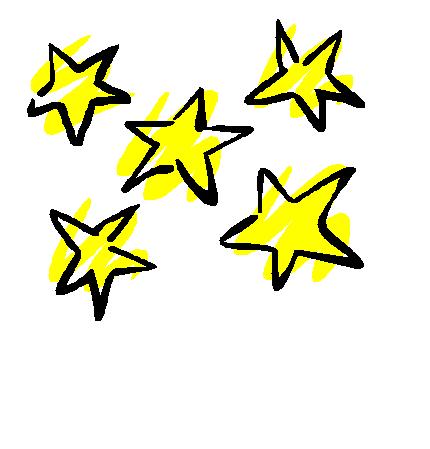 Дата __________Тема        «Космос +»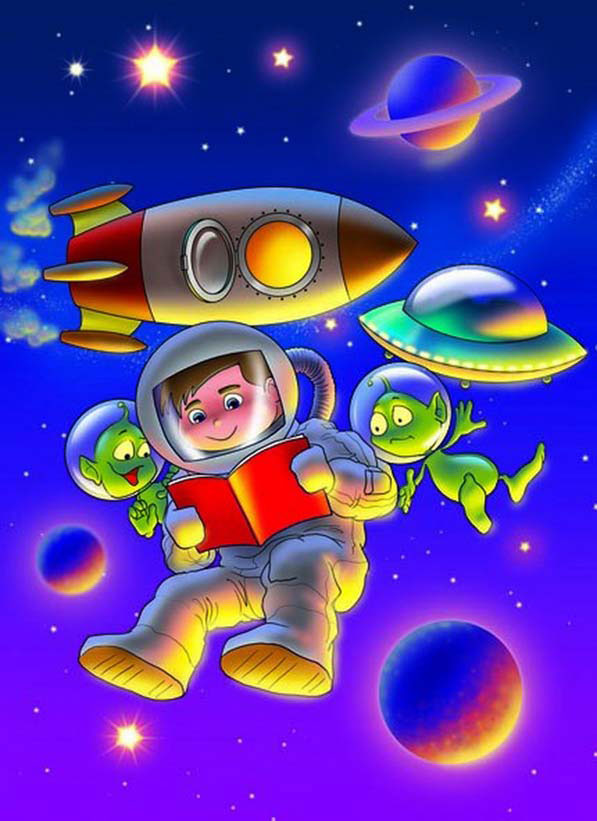 ЭксериментВозьмут ли вас в отряд космонавтов?Определение мощности, развиваемой при приседании Моя масса                            m = ____ кгКоличество приседаний      n =____                 Промежуток времени         t = 10 сИзменение высоты центра тяжести при приседании                                                      h=0,5м                  Ускорение свободного  падения    g = 10м/с2               N = ---------------- = ____ Вт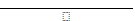 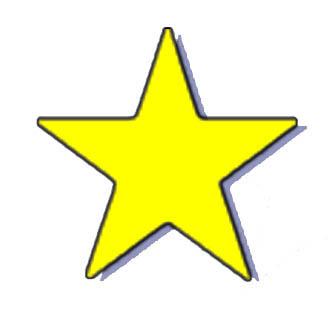 ЗадачаСколько каменного угля, добываемого в Кузбассе понадобится, чтобы при сгорании топлива получить энергию, необходимую  для вывода на орбиту  корабля «Буран». Для полёта в космос и поднятия 135 тонной массы корабля необходима энергия в 96 525 ∙109 Дж. qкам угля= 3∙107 Дано     		 СИ		Решение				Ответ: